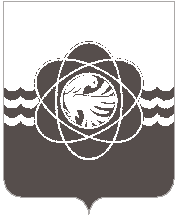 54 сессии четвёртого созываот 28.08.2018  № 449Руководствуясь ст.50 Жилищного кодекса РФ, п.6 ч.1 ст.16 Федерального закона от 06.10.2003 №131-ФЗ «Об общих принципах организации местного самоуправления в Российской Федерации», ст.26 Устава муниципального образования «город Десногорск» Смоленской области,  рассмотрев обращение Администрации муниципального образования «город Десногорск» Смоленской области от 14.08.2018 №7551, учитывая рекомендации постоянной депутатской комиссии планово-бюджетной, по налогам, финансам и инвестиционной деятельности, Десногорский городской СоветР Е Ш И Л:Установить учетную норму площади жилого помещения в муниципальном образовании «город Десногорск» Смоленской области  – 10,5 кв.м.Установить норму предоставления площади жилого помещения по договору социального найма в муниципальном образовании «город Десногорск» Смоленской области  – 10,5 кв.м. Настоящее решение опубликовать в газете «Десна».Об установлении учетной нормы и нормы предоставления площади жилого помещения Председатель Десногорского городского Совета                            В.Н. Блохин        Глава     муниципального    образования        «город Десногорск» Смоленской областиА.Н. Шубин